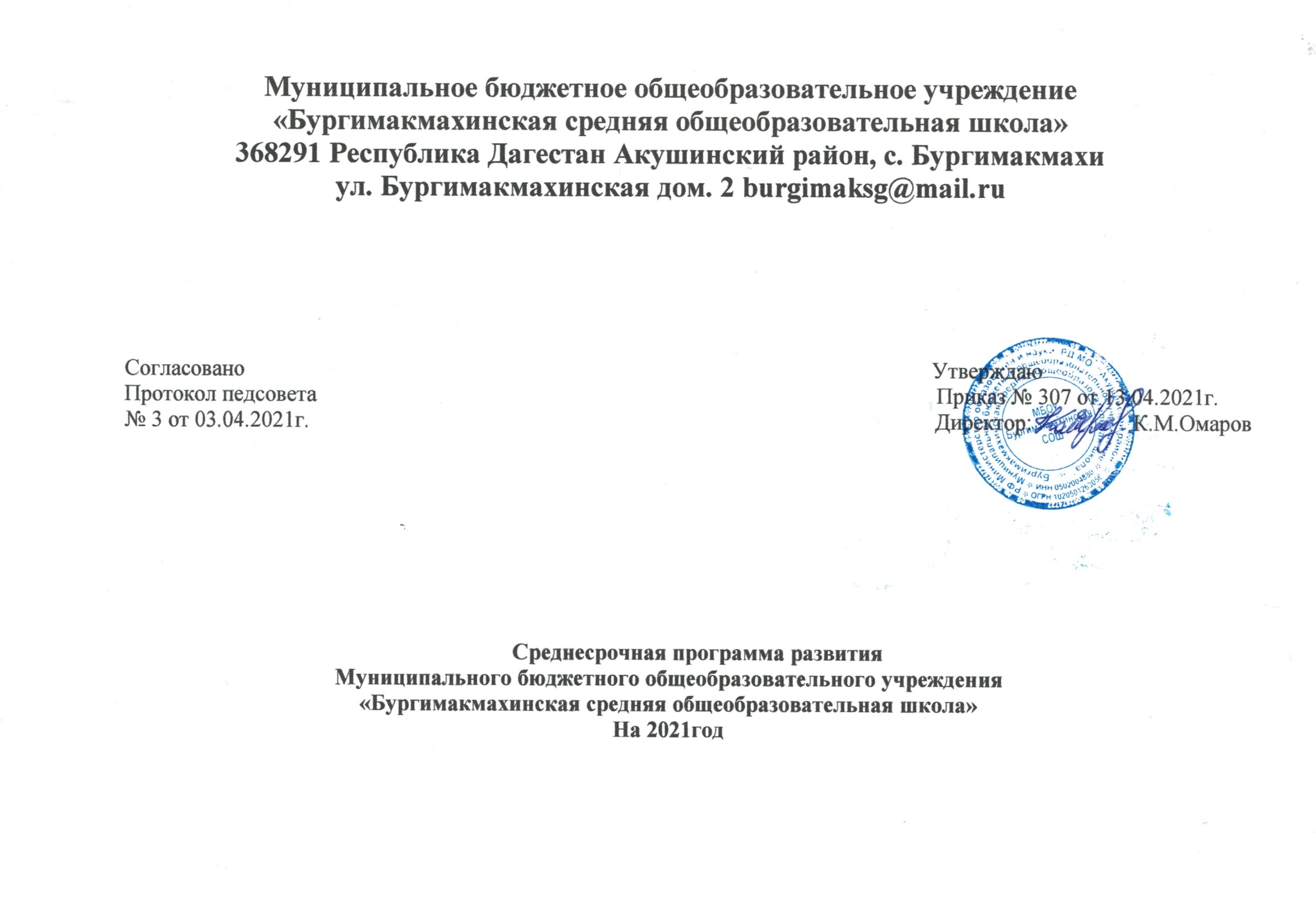 Паспорт Программы развитияСреднесрочная программа развитияМБОУ «Бургимакмахинская СОШ ».Сроки и этапы реализации ПрограммыНачало реализации 13.04.2021 года по 31.12.2021 годаэтап ( апрель – май 2021 г.): аналитико-диагностический, включающий анализ исходного состояния и тенденций развития Школы для понимания реальных возможностей и сроков исполнения программы. Разработка Программы развития.этап ( май - октябрь 2021г.): основной этап реализации Программы:внедрение и реализация действенных механизмов развития Школы;промежуточный контроль реализации Программы;этап ( ноябрь - декабрь 2021 г.): аналитико-обобщающий, включающий:реализацию, анализ, обобщение результатов повседневной работы Школы;подведение итогов, осмысление результатов реализации Программы;оценка ее эффективности на основе индикаторов и показателей успешности выполнения;постановка новых стратегических задач развития Школы и конструирование дальнейших путей развития.Ожидаемые результаты реализации Программы.1.Повышение качества образования и воспитания, что обеспечит повышение уровня конкурентоспособности и мобильности выпускников школы.2 Повышение профессионализма и компетентности педагогов школы. 3.Оснащение кабинетов в соответствии с требованиями ФГОС;Основные направления реализации программы развития школыАнализ внутренних факторов выявил положительные и отрицательные стороны работы школы. Положительным в работе школы являются следующие моменты:соблюдение прав и свобод участников образовательного процесса;духовно -нравственная и патриотическая направленность воспитательной системы. Недостатки в работе коллектива:слабая подготовленность педагогического коллектива к инновационным процессам;недостаточная материально - техническая база;низкая мотивация обучающихся к обучению, нежелание учиться, особенно в основной и средней школе;- недостаток уровня дисциплины обучающихся  в школе ;    - низкая степень поддержки детей в учебе родителями.Все выявленные в ходе анализа проблемы влияют на качество образования выпускников, их адаптацию к современной социальной среде. В ходе анализа определены приоритетные направления развития школы:развитие материально-технической базы школы с целью создания условий для образовательного процесса – оснащение необходимым материально- техническим и учебно-методическим оборудованием, укрепление (совершенствование) материально- технической и учебно-методической базы образовательного процесса, создание безопасных условий пребывания школьников и персонала в школе;организация системной работы с обучающимися, имеющими низкую учебную мотивацию с целью создания в школе благоприятной психологической среды развития личности ребенка, среды жизнедеятельности и способов самореализации в интеллектуальной, информационной, коммуникативной и рефлексивной культуре и оказание ему помощи в выборе ценностей, удовлетворение их актуальных и перспективных культурно-образовательных и жизненных потребностей, успешного социального становления;повышение уровня квалификации кадров МБОУ «Бургимакмахинская СОШ», способными решать задачи  модернизации образования, обеспечить повышение качества образования;Возможные риски при реализации программы и их минимизацияМеханизм реализации Программы развитияПо каждому фактору, диагностируемому в рисковом профиле, разработан план мероприятий:План мероприятий по решению кадрового дефицита и недостаточной предметной и методической компетентности педагогических работников  в МБОУ «Бургимакмахинская СОШ»;План мероприятий по повышению уровня оснащения школы МБОУ «Бургимакмахинская СОШ.»;План мероприятий по повышению учебной мотивации и качества образования в МБОУ «Бургимакмахинская СОШ.»;План мероприятий  по повышению уровня вовлеченности родителей МБОУ «Бургимакмахинская СОШ»;План мероприятий по преодолению языковых и культурных барьеров  обучающихся      МБОУ «Бургимакмахинская СОШ».План мероприятий по повышению уровня школьного благополучия       МБОУ «Бургимакмахинская СОШ»1.  План мероприятий по решению кадрового дефицита и недостаточной предметной и методической компетентности педагогических работников  в МБОУ «Бургимакмахинская СОШ»Цель: Обеспечение квалифицированными кадрами МБОУ «Бургимакмахинская СОШ », способными  решать задачи модернизации образования, обеспечить повышение качества образования, использование современных педагогических технологий.Задачи: Реализация комплекса мероприятий, направленных на:- обеспечение образовательной организации квалифицированными кадрами-сохранение и развитие имеющегося кадрового потенциала;-повышение престижа педагогической профессии;- использование современных педагогических технологий.План реализации программы:2. План мероприятий по повышению уровня оснащения школыМБОУ «Бургимакмахинская СОШ »ВведениеУровень оснащения школы – необходимое условие функционирования образовательного учреждения и реализации целевой программы развития. Дальнейшее совершенствование материально- технического обеспечения образовательного учреждения современным учебным и информационно- техническими средствами.Материально-техническая база дает возможность организовать учебно-воспитательную деятельность, проводить культурные, просветительские мероприятия. Поддержание и развитие материально-технической базы школы является одним из основных условий успешного осуществления учебного процессаЦель:- создание условий для образовательного процесса – оснащение необходимым материально- техническим и учебно-методическим оборудованием, укрепление (совершенствование) материально- технической и учебно-методической базы образовательного процесса, создание безопасных условий пребывания школьников и персонала, соблюдение санитарно-гигиенического режима, мер противопожарной и электробезопасности;Задачи:создание условий для использования информационно-коммуникационных технологий;обеспечение библиотечного фонда;проведение текущего ремонта помещений образовательного учреждения;Анализ	материально-технического,	информационно-методического,	учебно-лабораторного	оснащения	образовательного процесса:Материальная база школы включает:учебные кабинеты:учебные кабинеты – 1 (информатики – 1;)актовый зал – 0столовая -1учительская – 1спортивный зал – 0обеспеченность обучающихся учебной литературой — 86%;количество компьютеров, применяемых в учебном процессе – 4;мультимедийный проектор -1; возможность пользования сетью Интернет обучающимися — да;возможность пользования сетью Интернет педагогическими работниками — да;доля учителей, прошедших курсы компьютерной грамотности —90%;электронные пособия и учебные материалы — частично;наличие функционирующего электронного дневника, обеспечивающего через Интернет доступ родителям (законным представителям) обучающихся, к информации об образовательных результатах, достижениях детей «Сетевой город. Образование»— нет;сайт школы регулярно обновляется в соответствие с положением о ведении сайта — да.Кабинеты допобразования «Точка Роста»Выявленные проблемы: отсутствие цифрового оборудования для осуществления образовательного процесса; Необходимо приобретение:ноутбуков, компьютеров;копировального оборудования, множительной техники.Сроки и этапы реализации перспективного планаСроки реализации  Программы – с апрель 2021 по декабрь 2021 года.Планирование и развитие материально-технической базыОсновные этапы работы по планированию оснащения образовательного учреждения:оснащение современной компьютерной техникой;организация подготовки, переподготовки или повышения квалификации педагогических работников школы;повышение эффективности учебно-воспитательной работы в школе;3. План работы по повышению уровня оснащения образовательного учреждения3. План мероприятий по повышению учебной мотивации обучающихся   МБОУ «Бургимакмахинская СОШ»Цель: Повышение учебной мотивации обучающихся 1-11 классовЗадачи:Организация мероприятий, направленных на повышение учебной мотивации.Создание условия для повышения мотивации к обучению, саморазвитию, самостоятельности учащихся через активное и эффективное участие в школьных, муниципальных, региональных олимпиадах, конкурсах, проектах.Обеспечение взаимодействия всех участников образовательных отношений, чтобы повысить учебную мотивацию школьников.5. План мероприятий по преодолению языковых и культурных барьеров  обучающихся      МБОУ «Бургимакмахинская СОШ»Цель: Повышение социально- культурной и  языковой адаптации детей.Задачи:Организация мероприятий, направленных на повышение уровня преодоления социально – культурных и языковых барьеров.     2.  Создание        образовательных возможностей для               детей, для которых рус. яз. не является родным , в освоении  Государственного образовательного    стандарта   среднего образования, снятие психологических проблем.План мероприятий по повышению уровня школьного благополучия       МБОУ «Бургимакмахинская СОШ»Цель: Улучшение ситуации конфликтов и буллинга среди учащихся.Задачи:Организация мероприятий, направленных на повышение уровня школьного благополучия среди учащихся, столкнувшихся с травлей.     2.  Создание благоприятной среды для учащихся с разными особенностями психофизического развития.Наименование программыПрограмма развития муниципального бюджетного общеобразовательного	учреждения «Бургимакмахинская СОШ» на 2021г. «Школа равных возможностей»Тип программыЦелеваяСтатус развития программыЛокальный нормативный актОснования	для разработки программыФедеральный закон Российской Федерации от 29 декабря 2012 г. № 273-ФЗ "Об образовании в Российской Федерации";Национальный проект «Образование» 2019-2024 гг утв. 24.12.2018Стратегия развития и воспитания в Российской Федерации на период до 2025 года.Федеральные государственные образовательные стандарты общего образования.Концепция Федеральной целевой программы развития образования на 2019-2023 годы, утв. распоряжением Правительства Российской Федерации от 29 декабря 2014 г. № 2765-р;Концепция духовно-нравственного воспитания российских школьников;Федеральный государственный образовательный стандарт среднего общего образования (утвержден приказом Минобрнауки России от 17 мая 2012 г. № 413);Постановление      Правительства       РоссийскойФедерации от   30   марта   2013   г   №   28   «О формировании независимой системы оценки качества работы организаций, оказывающих социальные услуги»;Постановление Правительства Российской Федерации от 10 июля 2013 г. № 582 «Об утверждении Правил размещения на официальном сайте образовательной организации в информационно-телекоммуникационной сети«Интернет» и обновления информации об образовательной организации»реализация Концепции дополнительного образования детей в Российской Федерации (утверждена распоряжением Правительства Российской Федерации от 04.09.2014 г. № 1726 – р);Исполнители программыАдминистрация, педагогический коллектив школыЦель программыЭффективное	выполнение	государственногозадания на оказанию образовательных услуг в соответствии с требованиями законодательства и удовлетворения образовательных запросов субъектов образовательной        деятельности	и лиц, заинтересованных в образовании в соответствии с требованиями законодательства.Обеспечение условий для устойчивого развития образовательной организации в соответствии со стратегией развития российского образования и достижения нового качества образования (качество образования рассматривается как категория, непосредственно предопределяемая качеством работы учителя).Основные задачипрограммыОбеспечить качественное исполнение Федеральногогосударственного образовательного стандарта и доступность образования для всех групп обучающихся.Создать   и    реализовать    модель    интерактивной мотивирующей	образовательной	среды, обеспечивающей возможности всестороннего развития личности, принятия духовно- нравственных,		гражданско-патриотических, социальных ценностейРасширять систему педагогического роста и механизмов мотивации педагогов к повышению качества	работы	и	непрерывному профессиональному развитию в соответствии с требованиями профстандарта РФ в сфере образования.Систематизировать работу по обеспечению социально-	психолого-педагогического сопровождения учащихся, развитию благоприятных психологических условий образовательной среды.Сформировать активную жизненную позицию обучающихся через вовлечение их в общественно- значимую деятельность и систему дополнительного образования.Создать условия для профессионального самоопределения обучающихся посредством организации системы ранней профориентированной            работы.Создать образовательную среду, обеспечивающую сохранение здоровья, социальную комфортность,  мотивирующей образовательной среды, обеспечивающей возможности всестороннего развития личности, принятия духовно- нравственных, гражданско-патриотических, социальных ценностей.Сроки и этапы реализации программы2021 год:Первый этап ( апрель-май 2021г.)- аналитико- проектировочный:-проблемно-ориентированный анализ результатов образовательной деятельности;-разработка направлений приведения образовательной системы школы в соответствие с задачами программы развития на 2021г.Второй этап  май-октябрь 2021г.) -реализующий:- реализация мероприятий плана действий Программы;-нормативно-правовое	сопровождение	реализации Программы развития;-осуществление		системы	мониторинга	реализации Программы,	текущий	анализ	промежуточныхрезультатов.Третий этап ( ноябрь – декабрь 2021г.) - аналитико- обобщающий:-итоговая	диагностика	реализации	основных программных мероприятий;-анализ	итоговых	результатов	мониторинга реализации Программы;-обобщение	позитивного	опыта	осуществленияпрограммных мероприятий;Ожидаемые результаты реализации ПрограммыПовышение	качества	образования	и	воспитанияобучающихся.Успешное	прохождение	выпускниками государственной итоговой аттестации в форме ОГЭ и ЕГЭ.Успешное выполнение ВПР.Создание школьной образовательной среды для проявления и развития способностей каждого ребенка, стимулирования и выявления достижений одаренных детей и успешного обучения школьников с ограниченными возможностями здоровья;Удовлетворение запросов всех участников образовательного процесса.Повышение	уровня	профессиональной компетентности педагогов.Расширение диапазона мероприятий для раскрытия, развития и реализации творческих, учебно- исследовательских способностей обучающихся.Повышение мотивации обучающихся к здоровому образу жизни и спорту, сохранение и укрепление здоровья школьников.Совершенствование организации качественной работы по укреплению и сохранению здоровья школьников, профилактике и предупреждению заболеваемости,     вредных привычек, внимательному и осознанному отношению   к собственному здоровью и здоровью окружающихПовышение степени открытости образовательной организации путем использования сайта школы, публикации      локальных      актов,	ежегодного публичного доклада,   самообследования, самоанализа и т.д.Системное сотрудничество с семьями учащихся.Целевые индикаторыэффективности реализации программыКачество образовательной программы школы и ее соответствие требованиям ФГОС нового поколения.Эффективность программы воспитания и социализациишкольников.Реализация образовательных программКачество подготовки выпускниковРазвитие кадрового потенциалаСовершенствование работы с одаренными детьми и детьмиразного уровня возможностей и способностейРазвитие здоровьесберегающей средыРазвитие материально-технической базы школыОбеспечение нового уровня функционирования ОУИсточники финансирования реализации программыФинансовые средства бюджетов различных уровней, внебюджетные средстваСистема организации контроляисполнения Программы развитияКонтроль исполнения Программы развития осуществляется педагогическим советом и администрацией школы.Виды рисковПути минимизации рисковНормативно - правовые рискиНормативно - правовые риски- Неполнота отдельных нормативно-правовых документов, возможное отсутствие некоторых локальных актов в Школе на момент разработки и начало внедрения Программы.- Регулярный анализ нормативно-правовой базы школы на предмет ее актуальности, полноты, соответствия решаемым задачам.Финансово-экономические рискиФинансово-экономические рискиНестабильность и недостаточность бюджетного финансирования.Своевременное планирование бюджета школы по реализации программных мероприятий, внесение корректив с учетом реализации новых направлений и программОрганизационно - управленческие рискиОрганизационно - управленческие рискиРиск неэффективных управленческих решений в ходе выполнения Программы.Возникновение риска неэффективного управления Программой может привести к негативным социальным последствиям, а также к невыполнению основных задач, поставленных перед системойобразования Школы.Гибкое управление ходом реализации Программы и принятие необходимых корректирующих решений на основе мониторинга хода реализации мероприятий и проектов Программы, ее выполнения в целом.Социально-психологические риск и (или) риски человеческого фактораСоциально-психологические риск и (или) риски человеческого фактораНедостаточность профессиональной инициативы и компетентности у отдельных педагогов по реализации программ и образовательных технологий.Неготовность отдельных педагогов выстраивать партнерскиеотношения с другими субъектами образовательных отношений,Разработка и использование эффективной системы мотивации включения педагогов в инновационные процессы.Психолого-педагогическое и методическое сопровождение педагогов с недостаточной коммуникативной компетентностью.партнерами школы.Ресурсно-технологические рискиРесурсно-технологические рискиНеполнота ресурсной базы для реализации новых направлений и отдельных программ, и мероприятий Программы.Систематический анализ достаточности ресурсной базы для реализации всех компонентов Программы.№п/ пЗадачи и мероприятияСроки выполненияОтветственныеРезультатыРезультатыРезультатыРезультаты№п/ пЗадачи и мероприятияСроки выполненияОтветственныеНаименование показателяТекущее значениеПланируем ое значениеДостигнутое значение. Сроки достижениярезультатов.1Обеспечение образовательной организации квалифицированными кадрамиОбеспечение образовательной организации квалифицированными кадрамиОбеспечение образовательной организации квалифицированными кадрамиОбеспечение образовательной организации квалифицированными кадрамиОбеспечение образовательной организации квалифицированными кадрамиОбеспечение образовательной организации квалифицированными кадрами1Обеспечение адресногоповышения квалификацииВ течениеучебного годаАдминистрация школыПрохождение100% педагогов119педагогов (семинары, курсы,повышенияпрограммы повышенияквалификации.квалификации)Информационнаясправка.2Внедрение практик сетевогоАдминистрацияСетевоевзаимодействия сМай-декабрь 2021 г.школывзаимодействие ииспользованием элементовсоциальноецифровой образовательнойпартнерство всреды (при возможности), в томразвитиичисле с привлечениемпедагогическихпедагогов из сильных школ ккадровпроведению уроков в школах с дефицитом педагогических кадров 2Сохранение и развитие имеющегося кадрового потенциалаСохранение и развитие имеющегося кадрового потенциалаСохранение и развитие имеющегося кадрового потенциалаСохранение и развитие имеющегося кадрового потенциалаСохранение и развитие имеющегося кадрового потенциалаСохранение и развитие имеющегося кадрового потенциала1Проведение работы поАвгуст 2021 гАдминистрацияАдминистрацияПовышениеПовышение021нормированию трудашколышколыпрофессиональнойпрофессиональнойпедагогических работников. Совершенствование оплаты труда.РУОС адм.МО «Акушинский район»РУОС адм.МО «Акушинский район»мотивациипедагогического корпуса.мотивациипедагогического корпуса.3Повышение престижа педагогической профессииПовышение престижа педагогической профессииПовышение престижа педагогической профессииПовышение престижа педагогической профессииПовышение престижа педагогической профессииПовышение престижа педагогической профессии1СтимулированиепедагогическихВ течениеучебного годаАдминистрацияшколыАдминистрацияшколыИнформационная справкаИнформационная справка1работников через награждениеотраслевыми РУОС адм.МО «Акушинский район»РУОС адм.МО «Акушинский район» грамотами иблагодарностями разногоуровня2Участие в работе методическихсеминаров и конференцийВ течениеучебного годаАдминистрацияшколыАдминистрацияшколыИнформационная справкаИнформационная справка021-на базе ОУ;РуководителиРуководители-в других ОУ района;методическихметодических- в регионе;объединенийобъединений3Аттестация педагоговВ течениеАдминистрацияАдминистрацияПриказ оПриказ о312Повышение квалификационнойучебного годашколышколыприсвоенииприсвоениикатегорииРуководители методическихРуководители методическихквалификационнойкатегорииквалификационнойкатегорииобъединенийобъединений44Курсы переквалификации учителя иностранного языка начальных классовАпрель-май 2021Апрель-май 2021Учитель начальных классовДиплом о переквалификации112Прохождение обучения№п/ пЗадачи и мероприятияСроки выполненияОтветственныеРезультатыРезультатыРезультатыРезультаты№п/ пЗадачи и мероприятияСроки выполненияОтветственныеНаименование показателяТекущее значениеПланируемое значениеДостигнутое значение Срокидостижения результатов1	Создание условий для использования информационно-коммуникационных технологий1	Создание условий для использования информационно-коммуникационных технологий1	Создание условий для использования информационно-коммуникационных технологий1	Создание условий для использования информационно-коммуникационных технологий1	Создание условий для использования информационно-коммуникационных технологий1	Создание условий для использования информационно-коммуникационных технологий1	Создание условий для использования информационно-коммуникационных технологий1	Создание условий для использования информационно-коммуникационных технологий1Участие в проекте «Образование», открытие Центра «Точка Роста» 2020-2021уч. год.АдминистрацияшколыКабинеты «Точка роста»ИнформатикаОБЖ, технология,        Шахматы2Привлечение бюджетныхсредствНоябрь 2021гАдминистрацияшколыКоличествоноутбуков1115для приобретения ноутбука3Приобретение интерактивного	и мультимедийногооборудованиясентябрь-декабрь 2021Администрация школы УправлениеобразованияКоличество интерактивного	и мультимедийногооборудования122	Обеспечение библиотечного фонда1Формирование плана - заказа учебников на 2021-2022 учебныйгод. Апрель Администрация школыПедагог- библиотекарьЗаявка на поставку учебников и учебнойлитературы013	Проведение текущего ремонта помещений образовательного учрежденияКосметический ремонт учебных кабинетовКосметический ремонт помещений (столовая, пищеблок, шк.библиотека,учительская,каб.дир.)Июнь 2021 гИюнь 2021 гАдминистрация школыАдминистрация школыКоличество учебных кабинетовКоличество помещений0011№Задачи иСрокиОтветственныеРезультатыРезультатыРезультатыРезультатып/пмероприятиявыполненияНаименованиеТекущееПланируемоеДостигнутоепоказателязначениезначениезначениеСрокидостижениярезультатов1Выявление учащихся, имеющих низкую учебную мотивациюВыявление учащихся, имеющих низкую учебную мотивациюВыявление учащихся, имеющих низкую учебную мотивациюВыявление учащихся, имеющих низкую учебную мотивацию1Участие учащихся школы в муниципальных мероприятиях. (олимпиады, чемпионаты, акции, конкурсы)В течение годаПовышение учебной мотивации в условиях конкуренции2ПроведениеЗаместительСнижение доли73диагностики уровнядиректора по УВР,учащихся с низкойсформированностиВ течение годаучителя, классныеучебной мотивациейучебной мотивации(по итогамруководителиучебныхпериодов)3Выявление группыСентябрь-Учителя, классныеСнижение количества90учащихся соктябрьруководителинеуспевающих,неблагоприятнойВ течение годасвоевременнаяоценочной ситуацией(по итогампедагогическаяучебныхподдержкапериодов)4РазработатьВ течение годаЗаместительСпланировать работу с73индивидуальныедиректора по УВР,учащимисяобразовательныеучителя	-траектории дляпредметникиучащихся с низкойучебноймотивацией2		Создание условия для повышения мотивации к обучению, саморазвитию, самостоятельности учащихся через активное и эффективное участие в школьных, муниципальных, региональных олимпиадах, конкурсах, проектах.2		Создание условия для повышения мотивации к обучению, саморазвитию, самостоятельности учащихся через активное и эффективное участие в школьных, муниципальных, региональных олимпиадах, конкурсах, проектах.2		Создание условия для повышения мотивации к обучению, саморазвитию, самостоятельности учащихся через активное и эффективное участие в школьных, муниципальных, региональных олимпиадах, конкурсах, проектах.2		Создание условия для повышения мотивации к обучению, саморазвитию, самостоятельности учащихся через активное и эффективное участие в школьных, муниципальных, региональных олимпиадах, конкурсах, проектах.2		Создание условия для повышения мотивации к обучению, саморазвитию, самостоятельности учащихся через активное и эффективное участие в школьных, муниципальных, региональных олимпиадах, конкурсах, проектах.2		Создание условия для повышения мотивации к обучению, саморазвитию, самостоятельности учащихся через активное и эффективное участие в школьных, муниципальных, региональных олимпиадах, конкурсах, проектах.2		Создание условия для повышения мотивации к обучению, саморазвитию, самостоятельности учащихся через активное и эффективное участие в школьных, муниципальных, региональных олимпиадах, конкурсах, проектах.2		Создание условия для повышения мотивации к обучению, саморазвитию, самостоятельности учащихся через активное и эффективное участие в школьных, муниципальных, региональных олимпиадах, конкурсах, проектах.1Работа с одаренными учащимися: участие в олимпиадах, интеллектуальных марафонах, конкурсах, проектнойи исследовательской работе и т.д.В течение годаУчителя,зам. директора по УВР, при поддержке куратора школыДоля учащихся, принимающих участие в проектно- исследовательскойдеятельности352Повышение профессионализма педагогов через организацию курсовой подготовки,самообразованиеВ течение годаЗам. директора по УВРучителя- предметникиПовышение качества преподавания предметов0193Участие педагогов в педагогических советах-семинарах по теме «Новые подходы к мотивации обучающихся как механизм повышения качестваобразования»В течение годаЗам. директора по УВРучителя- предметникиПовышение качества преподавания, за счет знакомства с педагогическими приемами своих коллег154Обобщение опыта работы с учащимися, имеющими низкую мотивацию с целью распространения опыта врамках школыВ течение годаЗам. директора по УВРучителя- предметникиАналитические материалы4. План мероприятий по повышению уровня  вовлеченности родителей в образовательный процессМБОУ «Бургимакмахинская СОШ»Цель: повышение степени заинтересованности учебным процессом со стороны родителейЗадачи:Организация мероприятий, направленных на повышение вовлеченности родителей.      2.Обеспечение взаимодействия всех участников образовательных отношений, чтобы повысить учебную мотивацию школьников4. План мероприятий по повышению уровня  вовлеченности родителей в образовательный процессМБОУ «Бургимакмахинская СОШ»Цель: повышение степени заинтересованности учебным процессом со стороны родителейЗадачи:Организация мероприятий, направленных на повышение вовлеченности родителей.      2.Обеспечение взаимодействия всех участников образовательных отношений, чтобы повысить учебную мотивацию школьников4. План мероприятий по повышению уровня  вовлеченности родителей в образовательный процессМБОУ «Бургимакмахинская СОШ»Цель: повышение степени заинтересованности учебным процессом со стороны родителейЗадачи:Организация мероприятий, направленных на повышение вовлеченности родителей.      2.Обеспечение взаимодействия всех участников образовательных отношений, чтобы повысить учебную мотивацию школьников4. План мероприятий по повышению уровня  вовлеченности родителей в образовательный процессМБОУ «Бургимакмахинская СОШ»Цель: повышение степени заинтересованности учебным процессом со стороны родителейЗадачи:Организация мероприятий, направленных на повышение вовлеченности родителей.      2.Обеспечение взаимодействия всех участников образовательных отношений, чтобы повысить учебную мотивацию школьников4. План мероприятий по повышению уровня  вовлеченности родителей в образовательный процессМБОУ «Бургимакмахинская СОШ»Цель: повышение степени заинтересованности учебным процессом со стороны родителейЗадачи:Организация мероприятий, направленных на повышение вовлеченности родителей.      2.Обеспечение взаимодействия всех участников образовательных отношений, чтобы повысить учебную мотивацию школьников4. План мероприятий по повышению уровня  вовлеченности родителей в образовательный процессМБОУ «Бургимакмахинская СОШ»Цель: повышение степени заинтересованности учебным процессом со стороны родителейЗадачи:Организация мероприятий, направленных на повышение вовлеченности родителей.      2.Обеспечение взаимодействия всех участников образовательных отношений, чтобы повысить учебную мотивацию школьников4. План мероприятий по повышению уровня  вовлеченности родителей в образовательный процессМБОУ «Бургимакмахинская СОШ»Цель: повышение степени заинтересованности учебным процессом со стороны родителейЗадачи:Организация мероприятий, направленных на повышение вовлеченности родителей.      2.Обеспечение взаимодействия всех участников образовательных отношений, чтобы повысить учебную мотивацию школьников4. План мероприятий по повышению уровня  вовлеченности родителей в образовательный процессМБОУ «Бургимакмахинская СОШ»Цель: повышение степени заинтересованности учебным процессом со стороны родителейЗадачи:Организация мероприятий, направленных на повышение вовлеченности родителей.      2.Обеспечение взаимодействия всех участников образовательных отношений, чтобы повысить учебную мотивацию школьников1Организация родительских собраний по вопросам психологических и возрастных особенностей учащихся, ответственности родителей за воспитание иобучение детейВ течение годаКлассные руководители, зам. дир. по ВРПовышение ответственности родителей за воспитаниеи обучение детей142Организация сотрудничества с родителями по вопросам качества образования (совет школы, родительские комитеты, совет профилактики, индивидуальнаяработа с родителями)В течение годаКлассные руководители, администрацияПовышение родительской мотивации к контролю за успеваемостью, исправление неудовлетворительных и нежелательных оценок.3Организация родительского лектория по вопросам ГИА дляобучающихся 9 и 11кл.Согласно плану в течение годаЗам. директора по УВРклассные руководителиПовышение уровня просветительской деятельности среди родителей024Консультирование родителей по вопросам воспитания детей, создания благоприятного микроклиматаВ течение года Классные руководителиПоложительная динамика уровня школьного благополучия1.Организация кино-клуба в кабинете «Точка роста». Просмотр детско-юнощеских кинофильмов на русском языке с субтитрамиЕжемесечноАдминистрация школы Улучшение социально –культурной и языковой адаптации, воспитательные цели.   2.Организация внеурочной деятельности по предметам русского языка и литературы . Сентябрь 2021Администрация школы Улучшение социально –культурной и языковой адаптации 5103.Организация углубленного изучения предметов рус. яз.и рус.лит.для 10-11 кл.Сентябрь 2021Администрация школы 044.Организация предметных недель (открытые уроки, внеклассные мероприятия )В течении года Зам.дир.по ВР , учителя -предметники011.Организация внеклассных мероприятий с привлечением инспекторов ПДН (7-11кл.) Май, сентябрь 2021служба медиации школы 152.Демонстрация К/Ф «Чучело» и М/Ф « Гадкий утёнок» (классные часы 1-6кл)Сентябрь 2021Классные руководители .063.Организация родительских собрании на тему буллинга среди детей 1-11кл.В течении года Зам.дир.по ВР , Классные руководители.211